Nombre: ____________________________________________ Clase: _________ Fecha: _________________________Práctica de vocabulario: Lección 5Imagina pga. 159 actividades 1 y 2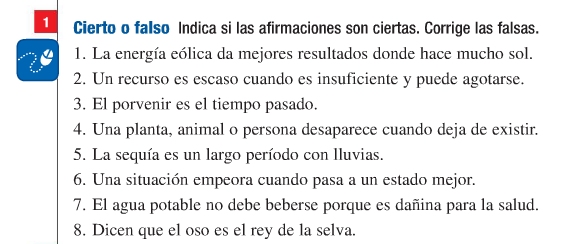 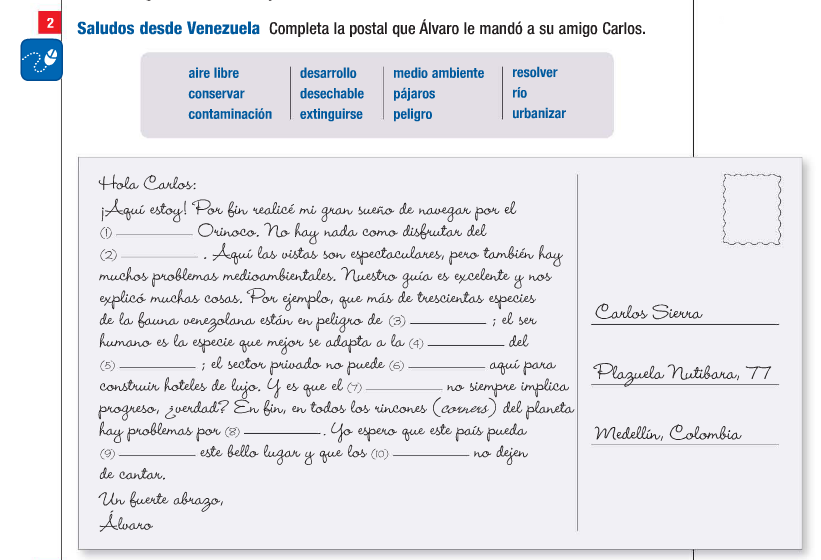 